Receipt of Review of Concussion Awareness Resource 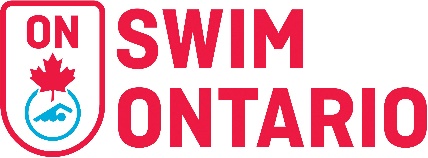 Thank you for completing your review of the Concussion Awareness Resource. Under Rowan’s Law, your sport organization will ask you to confirm that you reviewed one of the Concussion Awareness Resources in this website (Ontario.ca/concussions) before you can register/participate in a sport. You must review one of the resources once a year, and then confirm that you have completed the review every time you register with a sport organization. If you want to use this form to show that you have reviewed the concussion awareness resource, you can provide the completed form to your sport organization(s).Family:							Club:Parent/Guardian __________________________ confirm that I have reviewed all age appropriate Concussion Awareness Resources.____________________						___________________Signature								DateSwimmer __________________  Age ______________ confirm that I have reviewed a Concussion Awareness Resource.  ____________________						___________________Signature								DateSwimmer __________________  Age ______________ confirm that I have reviewed a Concussion Awareness Resource.  ____________________						___________________Signature								DateSwimmer __________________  Age ______________ confirm that I have reviewed a Concussion Awareness Resource.  ____________________						___________________Signature								DatePlease return to your Club Registrar.